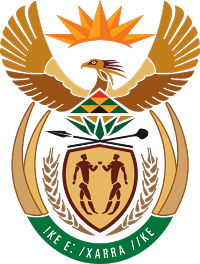 MINISTRY FOR COOPERATIVE GOVERNANCE AND TRADITIONAL AFFAIRSREPUBLIC OF SOUTH AFRICANATIONAL ASSEMBLYQUESTIONS FOR WRITTEN REPLY QUESTION NUMBER 2018/1153DATE OF PUBLICATION: 20 APRIL 2018PQ2018/1153 Mr K J Mileham (DA) to ask Minister of Cooperative Governance and Traditional Affairs:(1)	What (a) number of environmental health inspectors was employed in each province in the (i) 2015-16, (ii) 2016-17 and (iii) 2017-18 financial years, (b) qualifications did the specified inspectors hold, (c) are the details of any job specific training that the inspectors underwent and (d) amount was allocated to remunerate the inspectors; (2)	Whether the specified inspectors are registered with the Health Professions Council of South Africa; if not, what is the position in this regard; if so, what are the relevant details? NW1247EREPLY: The Honourable Member, Mr K J Mileham, is kindly requested to direct the question to the Department of Health. Municipal Health Services is the responsibility of the Department of Health as the Municipal Health Services are regulated under Section 32 of the National Health Act, 2003 (Act 61 of 2003) as Municipal Health Services.